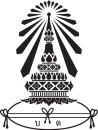 แบบบันทึกการขอแลกเปลี่ยนคาบสอน/มอบหมายหน้าที่วันที่............เดือน.......................................พ.ศ...............เรื่อง	ขออนุญาตแลกเปลี่ยนคาบสอน/มอบหมายหน้าที่เรียน	ผู้อำนวยการโรงเรียนบดินทรเดชา (สิงห์ สิงหเสนี)	เนื่องด้วยข้าพเจ้า................................................................................ตำแหน่ง....................................... สังกัดกลุ่มสาระการเรียนรู้........................................................มีความจำเป็น....................................................... .............................................................................................................................................................................. ในวันที่............เดือน........................................พ.ศ.............. ระหว่างเวลา.......................น. ถึง .......................น. จึงขอแลกเปลี่ยนคาบสอนและมอบหมายงานอื่น ๆ ดังนี้	1. งานสอน	 ไม่มีคาบสอน  มีคาบสอน..................คาบ แลกเปลี่ยนคาบดังนี้	2. งานหน้าที่อื่น ๆโฮมรูม ชั้น ม......./......	 ไม่มี   มี มอบหมายให้....................................................ผู้รับมอบ...................เวรประจำวัน		 ไม่มี   มี มอบหมายให้....................................................ผู้รับมอบ...................การประชุม		 ไม่มี   มี มอบหมายให้....................................................ผู้รับมอบ...................จึงเรียนมาเพื่อโปรดพิจารณาอนุญาต					ลงชื่อ............................................ผู้ขออนุญาต					      (............................................)ความเห็นหัวหน้ากลุ่มสาระการเรียนรู้ฯ.................................................................................................................					ลงชื่อ............................................					      (............................................)					หัวหน้ากลุ่มสาระฯ..................................					      .........../................../.............ลำดับที่คาบสอนปกติคาบสอนปกติคาบสอนปกติคาบสอนปกติคาบสอนปกติคาบที่ขอแลกคาบที่ขอแลกคาบที่ขอแลกคาบที่ขอแลกลงชื่อผู้รับแลก/ผู้สอนแทนลงชื่อผู้รับแลก/ผู้สอนแทนลำดับที่ว/ด/ปคาบที่ม...../.....รหัสวิชาสถานที่ว/ด/ปคาบที่รหัสวิชาสถานที่ตัวบรรจงลายเซ็นความเห็นรองผู้อำนวยการกลุ่มบริหารวิชาการ.....................................................................................	  (นายยตศวรรธน์  เลิศกิตติภักดิ์)                  ........../.........../............ความเห็นรองผู้อำนวยการกลุ่มบริหารงานบุคคล.....................................................................................	     (นายสุพัฒน์  อัตจริต)               ........../.........../............ความเห็นผู้อำนวยการโรงเรียน อนุญาต			 ไม่อนุญาต อื่น ๆ ......................................................................................................(นายวิสิทธิ์  ใจเถิง)ผู้อำนวยการโรงเรียนบดินทรเดชา (สิงห์ สิงเสนี)......./.........../............